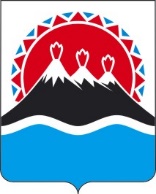 П О С Т А Н О В Л Е Н И ЕПРАВИТЕЛЬСТВАКАМЧАТСКОГО КРАЯВ соответствии с пунктом 2 статьи 78.1 и статьей 78.5 Бюджетного кодекса Российской Федерации, постановлением Правительства Российской Федерации от 25.10.2023 № 1782 «Об утверждении общих требований к нормативным правовым актам, муниципальным правовым актам, регулирующим предоставление из бюджетов субъектов Российской Федерации, местных бюджетов субсидий, в том числе грантов в форме субсидий, юридическим лицам, индивидуальным предпринимателям, а также физическим лицам - производителям товаров, работ, услуг и проведение отборов получателей указанных субсидий, в том числе грантов в форме субсидий»ПРАВИТЕЛЬСТВО ПОСТАНОВЛЯЕТ:1. Утвердить Порядок предоставления из краевого бюджета в 2024 году субсидий социально ориентированным некоммерческим организациям в Камчатском крае в целях финансового обеспечения затрат, связанных с оказанием услуг в сфере физической культуры и спорта, согласно приложению к настоящему постановлению.2. Настоящее постановление вступает в силу после дня его официального опубликования.Порядок
предоставления из краевого бюджета в 2024 году субсидий социально ориентированным некоммерческим организациям в Камчатском крае в целях финансового обеспечения затрат, связанных с оказанием услуг в сфере физической культуры и спорта 1. Настоящий Порядок регулирует вопросы предоставления из краевого бюджета за счет средств краевого бюджета в 2024 году субсидий социально ориентированным некоммерческим организациям (далее – Организации) в целях достижения результатов ведомственного проекта «Развитие массового спорта» государственной программы Камчатского края «Развитие физической культуры и спорта в Камчатском крае», утвержденной постановлением Правительства Камчатского края от 27.12.2023 № 695-П, на финансовое обеспечение затрат, связанных с оказанием услуг в сфере физической культуры и спорта (далее – субсидия).  2. Субсидия предоставляется Министерством спорта Камчатского края (далее – Министерство), осуществляющим функции главного распорядителя бюджетных средств, до которого в соответствии с бюджетным законодательством Российской Федерации как получателя бюджетных средств доведены в установленном порядке лимиты бюджетных обязательств на предоставление субсидий в 2024 году.Субсидия предоставляется Министерством в пределах лимитов бюджетных обязательств, доведенных до Министерства в установленном порядке, на цели, указанные в части 1 настоящего Порядка.Субсидия носит целевой характер и не может быть израсходована на цели, не предусмотренные настоящим Порядком.3. В соответствии с Законом Камчатского края от 23.11.2023 № 300 «О краевом бюджете на 2024 год и на плановый период 2025 и 2026 годов» получателями субсидии являются следующие Организации: 1) Региональная общественная организация «Федерация смешанного боевого единоборства (ММА) Камчатского края»;2)  Общественная организация Камчатская краевая детско-юношеская Федерация «Киокусинкай»;3) Региональная общественная организация «Камчатская Федерация Лыжных Гонок»;4) Региональная общественная организация «Федерация настольного тенниса Камчатского края»;5) Общественная организация «Камчатская Краевая Федерация Кикбоксинга»;6) Автономная некоммерческая организация «Детско-юношеский спортивный клуб «Камчатка». 4. Субсидии предоставляются по следующим направлениям расходов:  1) Региональной общественной организации «Федерация смешанного боевого единоборства (ММА) Камчатского края» – на приобретение спортивного инвентаря; 2)  Общественной организации Камчатская краевая детско-юношеская Федерация «Киокусинкай»:а) на приобретение спортивного инвентаря для спортивных залов по адресу: г. Петропавловск-Камчатский ул. Сахалинская д. 10 и ул. Петра Ильичева д. 80 (МБОУ «Средняя школа № 17 им. В.С. Завойко»); б) на издание книги, посвященной развитию киокусинкай в Камчатском крае;3) Региональной общественной организации «Камчатская Федерация Лыжных Гонок» – на проведение внепланового спортивного весеннего мероприятия «Мама, брат и я – лыжная семья»;4) Региональной общественной организации «Федерация настольного тенниса Камчатского края» – на командирование для участия в соревнованиях членов сборных команд и тренеров за пределами Камчатского края; 5) Общественной организации «Камчатская Краевая Федерация Кикбоксинга» – на развитие кикбоксинга в Камчатском крае и проезд спортсменов в поселок Ключи с целью проведения соревнований по кикбоксингу; 6) Автономной некоммерческой организации «Детско-юношеский спортивный клуб «Камчатка» – на командирование спортсменов за пределы Камчатского края для участия в соревнованиях и учебно-тренировочных сборах.  5. Способом предоставления субсидии является финансовое обеспечение затрат.6. Информация о субсидиях размещается на едином портале бюджетной системы Российской Федерации в информационно-телекоммуникационной сети «Интернет» в порядке, установленном Министерством финансов Российской Федерации.  7. Условиями предоставления субсидии является соответствие Организации на первое число месяца, в котором планируется заключение соглашения о предоставлении субсидии (далее – Соглашение), следующим требованиям:1)  Организация не должна являться иностранным юридическим лицом, в том числе местом регистрации которого является государство или территория, включенные в утвержденный Министерством финансов Российской Федерации перечень государств и территорий, используемых для промежуточного (офшорного) владения активами в Российской Федерации (далее –  офшорные компании), а также российским юридическим лицом, в уставном (складочном) капитале которого доля прямого или косвенного (через третьих лиц) участия офшорных компаний в совокупности превышает 25 процентов (если иное не предусмотрено законодательством Российской Федерации). При расчете доли участия офшорных компаний в капитале российских юридических лиц не учитывается прямое и (или) косвенное участие офшорных компаний в капитале публичных акционерных обществ (в том числе со статусом международной компании), акции которых обращаются на организованных торгах в Российской Федерации, а также косвенное участие офшорных компаний в капитале других российских юридических лиц, реализованное через участие в капитале указанных публичных акционерных обществ; 2) Организация не должна находиться в перечне организаций и физических лиц, в отношении которых имеются сведения об их причастности к экстремистской деятельности или терроризму; 3) Организация не должна находиться в составляемых в рамках реализации полномочий, предусмотренных главой VII Устава ООН, Советом Безопасности ООН или органами, специально созданными решениями Совета Безопасности ООН, перечнях организаций и физических лиц, связанных с террористическими организациями и террористами или с распространением оружия массового уничтожения; 4) Организация не является получателем средств из бюджета Камчатского края на основании иных нормативных правовых актов Камчатского края на цели, установленные настоящим Порядком; 5) у Организации должна отсутствовать просроченная задолженность по возврату в бюджет Камчатского края иных субсидий, бюджетных инвестиций, а также иная просроченная (неурегулированная) задолженность по денежным обязательствам перед Камчатским краем (за исключением случаев, установленных Правительством Камчатского края);6) Организация не должна являться иностранным агентом в соответствии с Федеральным законом «О контроле за деятельностью лиц, находящихся под иностранным влиянием»; 7) Организация не должна находиться в процессе реорганизации (за исключением реорганизации в форме присоединения к юридическому лицу, являющемуся участником отбора, другого юридического лица), ликвидации, в отношении нее не введена процедура банкротства, деятельность организации не приостановлена в порядке, предусмотренном законодательством Российской Федерации; 8) в реестре дисквалифицированных лиц отсутствуют сведения о дисквалифицированных руководителях или главном бухгалтере Организации; 9)  у Организации должна отсутствовать на едином налоговом счете или не превышать размер, определенный пунктом 3 статьи 47 Налогового кодекса Российской Федерации, задолженность по уплате налогов, сборов и страховых взносов в бюджеты бюджетной системы Российской Федерации. 8. Субсидия предоставляется Организации в соответствии с Соглашением, заключаемым Министерством с Организацией на текущий финансовый год.Соглашение, дополнительное соглашение к Соглашению, в том числе дополнительное соглашение о расторжении Соглашения (при необходимости) заключаются в соответствии с типовой формой, утвержденной Министерством финансов Камчатского края.9. Для подтверждения соответствия требованиям, установленным в части 7 настоящего Порядка, Организация в срок до 15 марта представляет в Министерство следующие документы:1) заявку на предоставление субсидии с указанием реквизитов расчетного или корреспондентского счета Организации, открытого в учреждениях Центрального банка Российской Федерации или кредитной организации, по форме, утвержденной Министерством (далее – заявка);2) копии учредительных документов с одновременным предоставлением оригиналов для сверки и заверения;3) справку, подписанную руководителем Организации, подтверждающую соответствие Организации требованиям, указанным в пунктах 1–8 части 7 настоящего Порядка.4) документ, подтверждающий соответствие Организации требованию, установленному пунктом 9 части 7 настоящего Порядка, выданный налоговым органом;5) смету по направлениям расходов, предусмотренных частью 4 настоящего Порядка.10. Документы, указанные в части 9 настоящего Порядка, подлежат обязательной регистрации в день их поступления в Министерство.11. Министерство в течение 10 рабочих дней с даты предоставления Организацией документов, указанных в части 9 настоящего Порядка, проводит проверку соответствия Организации требованиям, установленным частью 7 настоящего Порядка, в том числе устанавливает полноту и достоверность сведений, содержащихся в прилагаемых документах, а также запрашивает в отношении Организации:1) сведения из Единого государственного реестра юридических лиц (индивидуальных предпринимателей), и также осуществляет проверку Организации на соответствие требованиям, установленным пунктами 7–8 части 7 настоящего Порядка. Организация вправе самостоятельно предоставить в Министерство выписку из Единого государственного реестра юридических лиц (индивидуальных предпринимателей) и из реестра дисквалифицированных лиц;2) информацию о соответствии Организации требованиям пунктов 4 и 5 части 7 настоящего Порядка в исполнительных органах Камчатского края.12. По результатам рассмотрения документов, указанных в части 9 настоящего Порядка, проведенной проверки Организации на соответствие требованиям, установленным частью 7 настоящего Порядка, Министерство принимает решение о предоставлении субсидии или об отказе в предоставлении субсидии Организации.13. Субсидии предоставляются в следующих размерах: 1) Региональной общественной организации «Федерация смешанного боевого единоборства (ММА) Камчатского края» – 100 000,0 рублей;2)  Общественной организации Камчатская краевая детско-юношеская Федерация «Киокусинкай» – 300 000,0 рублей по направлению расходов, указанному в подпункте «а» пункта 2 части 4 настоящего Порядка и 50 000,0 рублей по направлению расходов, указанному в подпункте «б» пункта 2 части 4 настоящего Порядка;3) Региональной общественной организации «Камчатская Федерация Лыжных Гонок» – 180 000,0 рублей;4) Региональной общественной организации «Федерация настольного тенниса Камчатского края» – 201 685,0 рублей;5) Общественной организации «Камчатская Краевая Федерация Кикбоксинга» – 100 000,0 рублей;6) Автономной некоммерческой организации «Детско-юношеский спортивный клуб «Камчатка» – 200 000,0 рублей.14. Основаниями для отказа в предоставлении Организации субсидии являются:1) несоответствие Организации требованиям предоставления субсидии, установленным частью 7 настоящего Порядка;2) несоответствие представленных Организацией документов требованиям, установленным частью 9 настоящего Порядка;3) представление не в полном объеме Организацией документов, указанных в части 9 настоящего Порядка;4) установление факта недостоверности представленной Организацией информации.15. В случае принятия решения о предоставлении Организации субсидии Министерство заключает с Организацией Соглашение в следующем порядке и сроки:1) Министерство в течение 10 рабочих дней со дня принятия решения о предоставлении субсидии направляет Организации соответствующее уведомление и проект Соглашения в двух экземплярах для подписания посредством электронной связи, почтовым отправлением, нарочным способом или иным способом, обеспечивающим подтверждение получения уведомления и проекта Соглашения;2) Организация в течение 10 рабочих дней со дня получения проекта Соглашения подписывает и направляет в адрес Министерства два экземпляра проекта Соглашения посредством почтового отправления или нарочно;3) в случае непоступления в Министерство двух экземпляров подписанного Соглашения в течение 30 рабочих дней со дня получения Организацией проекта Соглашения Организация признается уклонившейся от заключения Соглашения;4) Министерство подписывает с Организацией Соглашение и регистрирует его в срок не позднее 10 рабочих дней со дня получения, подписанного со стороны Организации проекта Соглашения, и направляет один экземпляр Соглашения в адрес Организации посредством почтового отправления или нарочно;5) Соглашение вступает в силу с момента его заключения сторонами.16. В случае принятия решения об отказе в предоставлении субсидии Министерство в течение 5 рабочих дней со дня принятия такого решения направляет Организации уведомление о принятом решении с обоснованием причин отказа способом, обеспечивающим подтверждение получения, указанного уведомления Организацией.17. Обязательными условиями предоставления субсидии, включаемыми соответственно в Соглашение и в договоры, заключенные в целях исполнения обязательств по Соглашению, являются:1) согласие Организации, лиц, получающих средства на основании договоров, заключенных с Организацией (за исключением государственных (муниципальных) унитарных предприятий, хозяйственных товариществ и обществ с участием публично-правовых образований в их уставных (складочных) капиталах, коммерческих организаций с участием таких товариществ и обществ в их уставных (складочных) капиталах), на осуществление в отношении их проверок Министерством соблюдения порядка и условий предоставления субсидии, в том числе в части достижения результатов предоставления субсидии, а также проверок органами государственного финансового контроля соблюдения Организацией порядка и условий предоставления субсидии в соответствии со статьями 268.1 и 269.2 Бюджетного кодекса Российской Федерации;2) запрет приобретения Организацией, а также иными юридическими лицами, получающими средства на основании договоров, заключенных с Организацией за счет полученных средств иностранной валюты, за исключением операций, осуществляемых в соответствии с валютным законодательством Российской Федерации при закупке (поставке) высокотехнологичного импортного оборудования, сырья и комплектующих изделий, а также связанных с достижением результатов предоставления этих средств иных операций.18. Обязательными условиями предоставления субсидии, включаемыми в Соглашение, являются:1) условие о согласовании новых условий Соглашения или о расторжении Соглашения при недостижении согласия по новым условиям в случае уменьшения Министерству ранее доведенных лимитов бюджетных обязательств, приводящего к невозможности предоставления субсидии в размере, определенном в Соглашении;2) обязательство Организации по включению в договоры (соглашения), заключенные в целях исполнения обязательств по соглашению, положений о согласии лиц, являющихся поставщиками (подрядчиками, исполнителями) и получающих средства на основании договоров, заключенных с Организацией, на проведение проверок, указанных в части 24 настоящего Порядка, а также положений, предусмотренных частью 30 настоящего Порядка, о порядке и сроках возврата указанными лицами средств, полученных на основании договоров, заключенных с Организацией.19. Министерство перечисляет субсидию на расчетный или корреспондентский счет Организации, открытый в учреждениях Центрального банка Российской Федерации или кредитной организации, реквизиты которого указаны в заявке, в течение 15 рабочих дней с даты заключения Соглашения.20. При реорганизации Организации в форме слияния, присоединения или преобразования в Соглашение вносятся изменения путем заключения дополнительного соглашения к Соглашению в части перемены лица в обязательстве с указанием в Соглашении юридического лица, являющегося правопреемником.При реорганизации Организации в форме разделения, выделения, а также при ликвидации Организации, Соглашение расторгается с формированием уведомления о расторжении Соглашения в одностороннем порядке и акта об исполнении обязательств по Соглашению с отражением информации о неисполненных Организацией обязательствах, источником финансового обеспечения которых является субсидия, и возврате неиспользованного остатка субсидии в бюджет Камчатского края.21. Результатами предоставления субсидии по состоянию на 31 декабря текущего финансового года являются:1) по пункту 1 части 4 настоящего Порядка – количество приобретенного спортивного инвентаря; 2)  по подпункту «а» пункта 2 части 4 настоящего Порядка – количество приобретенного спортивного инвентаря; 3) по подпункту «б» пункта 2 части 4 настоящего Порядка – изданная книга, посвященная развитию киокусинкай в Камчатском крае;4) по пункту 3 части 4 настоящего Порядка – проведенное внеплановое спортивное весеннее мероприятие «Мама, брат и я – лыжная семья»;5) по пункту 4 части 4 настоящего Порядка – количество спортсменов и их тренеров, принявших участие в соревнованиях за пределами Камчатского края;6) по пункту 5 части 4 настоящего Порядка – количество спортсменов, не проживающих в Усть-Камчатском муниципальном районе, принявших участие в соревнованиях по кикбоксингу в поселке Ключи Усть-Камчатского муниципального района;7) по пункту 6 части 4 настоящего Порядка – количество спортсменов, принявших участие в соревнованиях и учебно-тренировочных сборах за пределами Камчатского края.22. Значения результатов предоставления субсидии, указанных в 21 настоящего Порядка, устанавливаются Соглашением.23. Организация представляет в Министерство посредством почтового отправления и (или) нарочно ежеквартально, не позднее 10 числа месяца, следующего за отчетным кварталом нарастающим итогом, отчеты по формам, определенным типовой формой соглашения, установленной Министерством финансов Камчатского края: 1) о достижении значений результатов предоставления субсидии;2) об осуществлении расходов, источником финансового обеспечения которых является субсидия.24. Министерство осуществляет проверку и принятие отчетов, указанных в части 23 настоящего Порядка, в течение 5 рабочих дней с даты их предоставления Организацией.25. Министерство осуществляет в отношении Организации и лиц, являющихся поставщиками (подрядчиками, исполнителями) по договорам (соглашениям), заключенным в целях исполнения обязательств по Соглашению, плановые и внеплановые проверки соблюдения ими порядка и условий предоставления субсидий, в том числе в части достижения результатов ее предоставления, а органы государственного финансового контроля осуществляют проверки в соответствии со статьями 268.1 и 269.2 Бюджетного кодекса Российской Федерации.Оформление результатов проверок осуществляется в порядке, установленном разделом IV Федерального стандарта внутреннего государственного (муниципального) финансового контроля «Проведение проверок, ревизий и обследований и оформление их результатов», утвержденного постановлением Правительства Российской Федерации от 17.08.2020 № 1235. 26. Министерство проводит мониторинг достижения результатов предоставления субсидии исходя из достижения значений результатов предоставления субсидии, определенных соглашением, и событий, отражающих факт завершения соответствующего мероприятия по получению результата предоставления субсидии (контрольная точка), в порядке и по формам, установленным Министерством финансов Российской Федерации.27. Остаток субсидии, неиспользованной в отчетном финансовом году, подлежит возврату в краевой бюджет на лицевой счет Министерства не позднее 15 февраля очередного финансового года (за исключением субсидий, предоставленных в пределах суммы, необходимой для оплаты денежных обязательств Организации, источником финансового обеспечения которых являются указанные субсидии). 28. В случае нарушения Организацией условий и порядка, установленных при предоставлении субсидии, выявленного в том числе по фактам проверок, проведенных Министерством и органам государственного финансового контроля, а также в случае недостижения значений результатов предоставления субсидии, субсидия подлежит возврату в краевой бюджет.Организация обязана возвратить субсидию в краевой бюджет в следующем порядке и сроки:1) в случае выявления нарушения органами государственного финансового контроля – на основании представления и (или) предписания органа государственного финансового контроля в сроки, указанные в представлении и (или) предписании;2) в случае выявления нарушения Министерством – в течение 20 рабочих дней со дня получения требования Министерства;3) в иных случаях – в течение 20 рабочих дней со дня нарушения. 29. Организация обязана возвратить субсидию в краевой бюджет в следующих размерах:1) в случае нарушения целей предоставления субсидии – в размере нецелевого использования денежных средств;2) в случае нарушения условий и порядка, установленных при предоставлении субсидии – в полном объеме;3) в случае недостижения значений результатов предоставления субсидии, определенных соглашением, – в размере, определенном по формуле: Vвозврата = Vсубсидии ×∑(1–Фi /Пi)/n, где:Vвозврата – размер средств, подлежащих возврату Организацией в связи с недостижением значений результатов предоставления субсидии;Vсубсидии – размер субсидии, предоставленной Организации;Фi – фактически достигнутое значение i-го результата предоставления субсидии на отчетную дату; Пi – плановое значение i-го результата предоставления субсидии, установленное соглашением; n – общее количество результатов предоставления субсидии, установленных соглашением.30. Письменное требование о возврате субсидии в краевой бюджет направляется Министерством Организации в течение 20 рабочих дней со дня выявления нарушений, указанных в частях 28 и 29 настоящего Порядка, посредством почтового отправления, нарочным способом, на адрес электронной почты или иным способом, обеспечивающим подтверждение получения указанного требования. 31. При невозврате субсидии в сроки, установленные частью 28 настоящего Порядка, Министерство принимает необходимые меры по взысканию подлежащей возврату в краевой бюджет субсидии в судебном порядке в срок не позднее 30 рабочих дней со дня, когда Министерству стало известно о неисполнении Организацией обязанности возвратить средства субсидии в краевой бюджет.32. В случае выявления нарушений, в том числе по фактам проверок, указанных в части 25 настоящего Порядка, лица, получившие средства на основании договоров, заключенных с Организацией, обязаны возвратить в сроки, не превышающие сроки, указанные в части 28 настоящего Порядка,  средства на счет получателя субсидии в целях последующего возврата указанных средств получателем субсидии в краевой бюджет в срок не позднее десяти рабочих дней со дня поступления денежных средств на его счет. В случае невозврата лицами, указанными в абзаце первом настоящей части, средств, полученных за счет средств субсидии, на счет Организации в сроки, указанные в требовании о возврате средств, полученных за счет средств субсидии, Организация принимает необходимые меры по взысканию подлежащих возврату в краевой бюджет средств, полученных за счет средств субсидии, в судебном порядке в срок, не позднее тридцати рабочих дней со дня, когда получателю субсидии стало известно о неисполнении лицами, указанными в абзаце первом настоящей части, обязанности возвратить средства, полученные на основании договоров, заключенных с Организацией, на счет Организации. Дата регистрации] № [Номе документа]г. Петропавловск-КамчатскийОб утверждении Порядка предоставления из краевого бюджета в 2024 году субсидий социально ориентированным некоммерческим организациям в Камчатском крае в целях финансового обеспечения затрат, связанных с оказанием услуг в сфере физической культуры и спорта Председатель Правительства Камчатского края[горизонтальный штамп подписи 1]Е.А. ЧекинПриложение к постановлениюПриложение к постановлениюПриложение к постановлениюПриложение к постановлениюПравительства Камчатского краяПравительства Камчатского краяПравительства Камчатского краяПравительства Камчатского краяот[REGDATESTAMP]№[REGNUMSTAMP]